Конкурс методических материалов среди стажировочных площадок по формированию и оценке функциональной грамотности обучающихся общеобразовательных организаций 
Ханты-Мансийского автономного округа – ЮгрыНоминация Лучшая методическая разработка урока, направленная на формирование, развитие и оценку функциональной грамотности обучающихся основной и средней школыПлан-конспект урока обществознания с применением технологий по формированию функциональной грамотности (глобальные компетенции)Урок истории. 11 класс.Глобализация и новые вызовы XXI в.Автор:Калачева Ирина НиколаевнаУчительМуниципальное бюджетное общеобразовательное учреждение Средняя общеобразовательная школа с углубленным изучением отдельных предметов №6 г.Урай2024Глобализация и новые вызовы XXI в.План-конспект урока обществознания с применением технологий по формированию функциональной грамотности (глобальные компетенции и умение работы с текстом)Урок был представлен  на школьной Методической неделе  «Школа- стимул творческой энергии» (октябрь 2023)Методическая разработка обладает практической ценностью для формирования функциональной грамотности, может быть адаптирована для формирования, развития и оценки функциональной грамотности обучающихся  на уроках обществознания.Методическое обоснование темы урока:Ступень общего образования: ступень среднего (полного) общего образованияКурс истории: всеобщая историяКласс: 11Место в учебной теме (тематическом блоке): учебное занятие входит в состав темы “Человечество на этапе перехода к информационному обществу (70-е гг. ХХ в. – начало XXI в.)”.Актуальность: Одним из важнейших процессов в современном мире является глобализация. Формируется мировое экономическое пространство. Теперь мощь государства определяется не только наличием вооружения, но и экономическими возможностями, развитием современных технологий. Всё большее количество стран охвачено процессами глобализации, которые охватывают практически все сферы жизни. Глобализация общественного развития – очень важный и противоречивый процесс, происходящий в мире. Интернационализация экономики и образование единого информационного пространства оказывают своё влияние не только на каждую страну мира, но и на судьбу конкретного человека. Ученики должны понимать суть этого процесса, знать его положительные и отрицательные стороны.Связь с обязательным минимумом содержания образования: Тема включена в “Примерную программу среднего (полного) общего образования на профильном уровне по истории” и соответствует обязательному минимуму содержания образования.Межпредметные связи с обществознанием: материал урока является иллюстрацией и содействует усвоению обществоведческих понятий глобализация, глобальные проблемы человечества, экономический кризис.Внутрипредметные связи: мир и Россия в начале XXI в.; международная интеграция.   Межпредметные связи с обществознанием: материал урока является иллюстрацией и содействует усвоению обществоведческих понятий глобализация, глобальные проблемы человечества, экономический кризис. Тип урока. Урок открытия нового знания      Цель урока:   создание содержательных и организационных условий для изучения, обобщения и систематизации знаний обучающихся о глобальных проблемах современного общества в системе повышения функциональной грамотности.Формы работы на уроке:  работа в парах, индивидуально, в группах.     Приемы: составь таблицу (в форме лото), анализ текста и ответы на вопросы по тексту, составление кластера по тексту, интерактивная беседа. Используемые методы – эвристический: беседа, анализ текста на обществоведческую тему, обобщение, сопоставление, перенос теоретических положений на реальность (дедукция), вывод закономерностей на основе характерных фактов (индукция).Задачи            Обучающие: сформировать представление у обучающихся, что такое глобализация и ее влияние на развитие стран мира; показать особенности положения человечества в эпоху глобализации; охарактеризовать противоречия глобализации; познакомить с основными глобальными проблемами современности; показать причины нестабильности современного мира.          Развивающие:  развивать умения осуществлять комплексный поиск, сравнивать, анализировать, делать выводы, рационально решать познавательные и проблемные задания. Способствовать формированию и развитию политической культуры, активной жизненной позиции, позитивных качеств личности.         Воспитательные: обратить внимание на нравственные аспекты в разрешении глобальных проблем; формировать у учащихся чувство ответственности за судьбу цивилизации. Показать проблемы, стоящие перед обществом, особенности и перспективы развития современного общества.Планируемые результаты изучения материалаЛичностные:► формировать гуманистические и демократические ценности, уважительное и доброжелательное отношение к разным народам и их ценностям, понимание необходимости и ценности процесса глобализации, объединения усилий всего мирового сообщества для решения глобальных проблем.Метапредметные (универсальные учебные действия):► структурировать текст, выделять в нём главное и создавать на его основе схему, систематизирующую учебный материал о компонентах глобализации;► устанавливать и сравнивать разные точки зрения на процесс глобализации, формулировать собственное мнение и аргументировать его;► строить классификацию проблем современного мира на основе дихотомического деления (глобальные — неглобальные проблемы),обосновывать своё решение;    ► эффективно сотрудничать и продуктивно взаимодействовать в группе в процессе изучения понятия «глобализация», участвовать в публичном представлении результатов групповой деятельности;    ► осуществлять расширенный поиск информации по проблемам «Индустрия 4.0» и «Интернет вещей» с использованием ресурсов Интернета, в том числе электронных СМИ.Предметные:   ► знать значение понятий глобализация, глобальные проблемы человечества, фундаментализм, самоидентификация, регионализация, «сетевое общество», четвёртая промышленно-технологическая революция и уметь применять их для раскрытия сущности изучаемых процессов глобализации;   ► систематизировать исторический материал о процессе глобализации, видеть противоречивость и последствия глобализации;   ► объяснять причины возникновения глобальных проблем и предлагать обоснованные пути их решения;          ► раскрывать существенные черты четвёртой промышленно-технологической революции. Понятия и термины. Глобализация, глобальные проблемы человечества, фундаментализм, самоидентификация, регионализация, «сетевое общество», четвёртая промышленно-технологическая революция.Ход урока       1.Организационный этап. Организационный момент (проверить наличие раздаточного материала для индивидуальной и групповой работы).      Понятие глобализации, её компоненты.На доске: Глобализация- это возможность чувствовать себя везде как дома и вместе с тем как бы за границей. Хорошо путешествовать под крылом глобализации, при условии, само собой, что у вас много евро и вы не отличаетесь особой глубиной восприятия. Я езжу по миру, но ничего не вижу, потому что нечего видеть. Все страны похожи на мою. Что в лоб, что по лбу. Все одеты одинаково, как из инкубатора, и ходят в одни и те же магазины. Единственный положительный результат подобной уравниловки: весь мир у меня дома, а раз уезжать- это все равно что оставаться, то почему бы не уехать? Ф.Бегбедер «Романтический эгоист» Учитель: Как вы думаете, о чем сегодня пойдет речь, какая будет тема урока?Дети отвечают. 2.Постановка цели и задач урокаЗадания для учащихсяИзучите приведённые ниже определения понятия «глобальные проблемы», выберите в них общие черты и сформулируйте своё определение этого понятия.А) Совокупность социоприродных проблем, от решения которых зависит социальный прогресс человечества и сохранение цивилизации. Эти проблемы характеризуются динамизмом, возникают как объективный фактор развития общества и для своего решения требуют объединённых усилий всего человечества (Википедия).Б) Проблемы, затрагивающие всё человечество, влияющие на ход развития экономики и социальной сферы, экологию, политическую стабильность. Эти проблемы требуют международного сотрудничества, так как ни одно, даже самое высокоразвитое государство не может решить их самостоятельно (СМИ).В) Проблемы и ситуации, которые охватывают многие страны, атмосферу Земли, Мировой океан и околоземное космическое пространство и затрагивают всё население Земли. Глобальные проблемы человечества не могут быть решены силами одной страны, необходимы совместно выработанные положения об охране окружающей среды, согласованная экономическая политика, помощь отсталым странам и т. п. (Глоссарий.ру).Учитель: Попробуем дать определение термину Глобализация…. Дети формулируют определение. Учитель. В каких сферах жизни  может проявляться глобализация?  Ответы детей. Учитель комментирует: ….процесс всемирной экономической, политической, культурной и религиозной интеграции и унификации….расширение и углубление взаимосвязи стран во всех сферах жизни. Процесс глобализации начался не вчера и закончится не завтра. Весь 20й век тенденции глобализации усиливались и продолжают нарастать в 21 веке. Учитель: Приведите факты, свидетельствующие о том, что тенденции экономической глобализации существовали еще сто лет назад. …Дети отвечают. Учитель: А почему именно экономической глобализации уделяется большее внимание?Дети отвечают. Учитель: Предположите каков будет план работы? Дети представляют План урока-Понятие глобализации, её компоненты-Мировой финансово-экономический кризис 2008—2010 гг.-Глобальные проблемы современности.3.Актуализация знаний. Проблемное задание. Обучающиеся работают с текстом документа и отвечают на вопросы к тексту. Задание № 1: “Современный этап глобализации”, с учётом знаний, полученных в результате работы над опережающим заданием.(прил1)Задание № 2: Ответить на вопросы к документу №2 (прил2)4. Основная часть урокаПрактическая работа. Обучающимся предлагается заполнить таблицу в два этапа.       Варианты: 1. Ребята заполняют ее самостоятельно.              2.Выполняют работу в форме лото- раскладывают готовые карточки в ячейки (Это можно выполнять за партой в паре, а можно на большом экране  интерактивно. Все зависит от технических возможностей учителя).Учитель: Давайте вместе определим процессы глобализации в современном мире. Задача 1: определить результаты глобализации в различных сферах жизни (заполняем 1 и 2 столбик таблицы)….Вопрос:  Действительно ли все так идеально? проблем не будет?Задача 2. Определяем издержки глобализации и соответственно задачи государств в условиях глобализации. (заполняем 3 и 4 столбик таблицы)Таблица 1. Издержки глобализации и задачи государств в условиях глобализации в разных сферах жизни .5. Первичная проверка понимания Учитель: Как вы думаете что объединяет даты 1900, 1929, 2008? ….Ответы детей. Учитель: Какие виды кризиса в экономике вы знаете?            Ответы детей:  … циклические  кризисы воспроизводства (кризисы экономич. активности), финансовые, кредитно-денежные, биржевые, демографические, энергетические, сырьевые, продовольственные, аграрные и др. Различаются кризисы и по ареалу распространения. Они могут носить локальный характер, охватывая отдельные  отрасли, совокупность взаимосвязанных отраслей (структурные кризисы).Учитель: Причинами глобальных экономических кризисов могут быть:Ответы детей: Сложная социально-политическая ситуация; Неграмотная организация финансово-экономических процессов;  Перенасыщение рынка предложениями; Стихийные явления (войны, катастрофы, катаклизмы); Рискованные решения в вопросах развития банковской сферы и финансовых институтов.Учитель комментирует: Ярким примером негативных проявлений глобализации стал  масштабный экономический кризис , который начался с финансового кризиса в США в 2008 году. Он длился несколько лет (разные страны и регионы выходили из острой фазы этого кризиса с 2009 по 2013 годы), а его последствия не преодолены и поныне. Работа с текстом.  Обучающиеся  (в парах) составляют кластер по тексту. (прил. 3)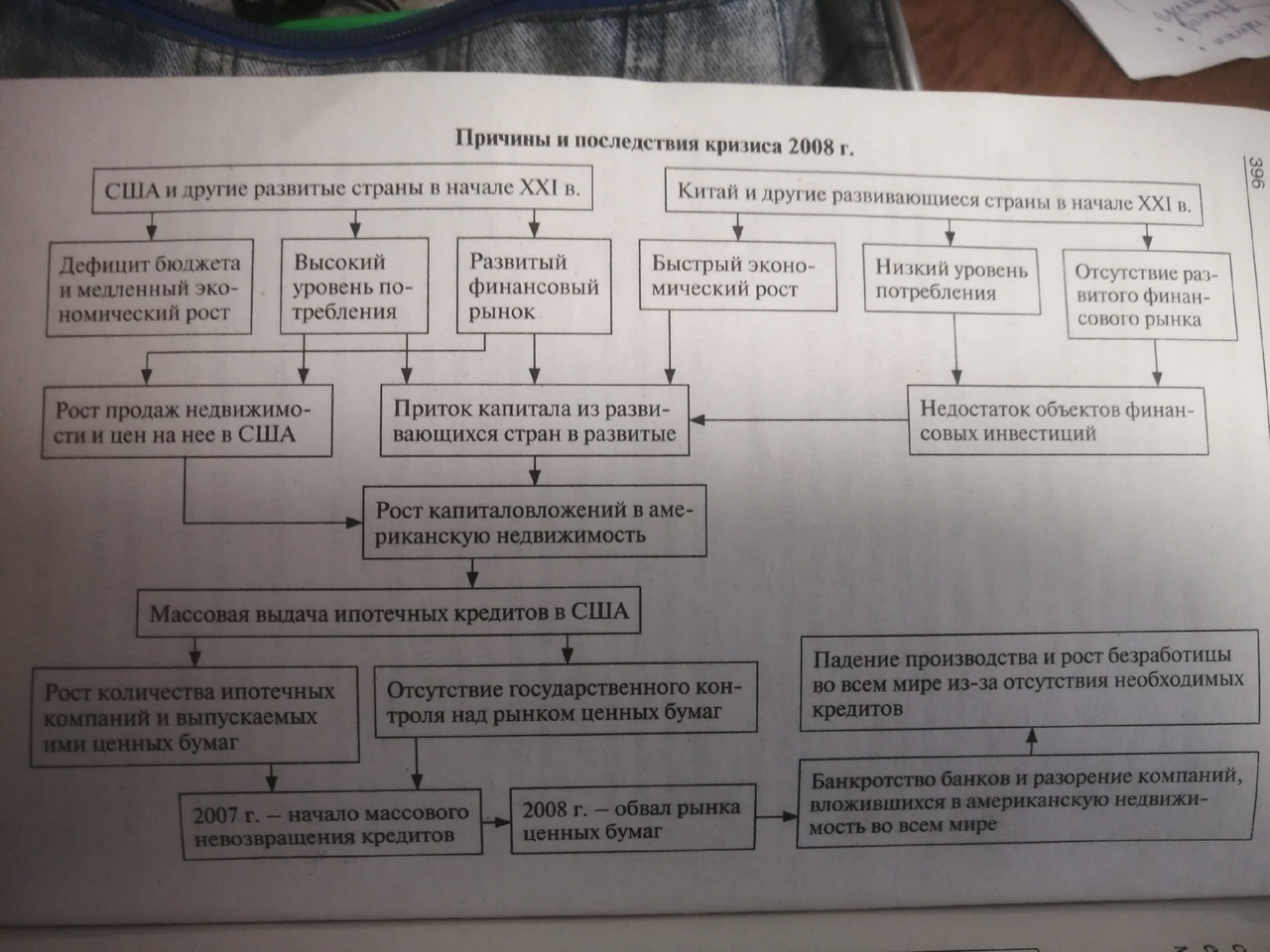  Рис. 1.  Образец кластера по тексту Мировой финансово-экономический кризис 2008—2010 гг.6 Первичное закрепление Учитель. А может ли  у экономического кризиса быть положительные последствия?Ответы обучающихся: Положительными эк. последствиями кризиса называют:-выявление и устранение негативных аспектов экономики;-стимуляцию модернизации и появление новых капитальных благ;-повышение производительности труда и компетенции кадров;-увеличение конкуренции среди экономических участников;-переток денег из финансового сектора в реальную экономику;-установление адекватных цен как на товары и услуги, так и на активы фондового рынка, исходя из их реальной стоимости.Учитель: как вы думаете , Глобальный финансовый кризис: будет или мы уже в нем?Ответы обучающихся: Глобальный мировой экономический кризис — 2024 (25) неизбежен. Пузыри, готовые лопнуть, надулись по всему миру. Фондовый рынок, недвижимость, высокотехнологичные стартапы-пирамиды, в которые закачаны триллионы долларов, — все это качается на еще недавно устойчивом фундаменте крупнейшей экономики мира, госдолг которой превысил $30 трлн. Но самым наглядным знаком начала конца стал крах банка Credit Suisse — вечного символа непотопляемой банковской системы Швейцарии7 Закрепление знаний  и обобщение.Учитель:  перечислите Важнейшие Глобальные проблемы современностиОтветы обучающихся: Экологическая проблемаСохранение мира и предотвращение новой мировой (ядерной) войныПродовольственная проблемаДемографическая проблемаИстощение природных ресурсов, прежде всего энергетическихПроблема сокращения разрыва в уровне экономического развития междуразвитыми странами Запада и развивающимися странами «третьего мира»(проблема Север-Юг).Угроза мирового терроризмаУчитель: А почему мы сегодня остановились  только на экономической проблеме? Ответы обучающихся: ..мировая экономическая система…Комментарий учителя: Глобальные проблемы современности тесно связаны между собой и взаимно обусловлены.  Развитие новых технологий создает возможности решить одни глобальные проблемы, но в тоже время усугубляет другие. 8 Рефлексия. Составление синквейна, например:ГлобализацияПротиворечивая, транснациональная
Объединять, самоидентифицироваться, обогащать
Всемирный рынок капиталов, товаров, услуг, идей и информации                           Четвёртая промышленно-технологическая революция9 Информация о домашнем заданииДомашние вопросы.  -Когда произошли 1,2,3 промышленные революции, что они собой представляли. -Возможные положительные и отрицательные последствия четвертой революции.Приложение 1. Документ 1.Билл Гейтс о глобализации и развитии информационных технологий. 1996 г.Мы стоим на пороге новой революции. Она связана с беспрецедентным удешевлением связи; все компьютеры постепенно будут соединены друг с другом, чтобы общаться с нами и для нас. Глобально взаимосвязанные, они образуют грандиозную сеть — так называемую информационную магистраль (information highway). Прямой её предок — нынешний Internet, объединяющий большую группу компьютеров, которые обмениваются информацией на базе современной технологии...Мы в Microsoft говорим об «информации на кончиках пальцев», делая акцент не на самой сети, а на выгодах, которые она принесёт. Другая метафора, на мой взгляд, удачнее передаёт суть будущей кипучей деятельности — «универсальный рынок»... Считаю, что этот новый рынок в конце концов станет центральным универмагом всего мира. Именно там мы, существа общественные, будем торговать, торговаться, вкладывать деньги, подбирать персонал, спорить, знакомиться и просто «толкаться». На этом рынке будут представлены все виды человеческой деятельности — от миллиардных сделок до флирта. Покупки станут оплачиваться деньгами в цифровой форме, а не наличными. Но главное, в роли всеобщего эквивалента будут выступать не только деньги, но и разнообразная цифровая информация.Глобальный информационный рынок объединит все способы обмена товарами, услугами и идеями. На практике это ещё больше расширит возможности выбора многих вещей, включая то, как Вы зарабатываете себе на жизнь и куда вкладываете деньги, что покупаете и сколько за это платите, кто Ваши друзья и как Вы проводите свободное время, где и насколько безопасно живёте Вы и Ваша семья. Рабочее место, да и само представление о том, что значит быть образованным, трансформируется — скорее всего за пределы узнаваемости. Ваше самосознание, то есть ощущение себя как личности, того, кто Вы и где Ваши корни, может измениться кардинальным образом. Короче говоря, почти всё будет иначе. Едва ли это произойдёт завтра, но я делаю всё, что в моих силах, чтобы приблизить этот день.Какие черты процесса глобализации выделяет Билл Гейтс, а какие черты вы могли бы добавить, опираясь на собственный опыт работы с компьютером? Какие из прогнозов Б. Гейтса, высказывавшего своё мнение 30 лет назад, уже оправдались, а каким, на ваш взгляд, ещё предстоит осуществиться?                                                                                                                        Приложение 2. Документ 2. Американский экономист-неокейнсианец, лауреат Нобелевской премии по экономике 2001 г. Джозеф Стиглиц написал несколько книг, в которых содержится острая критика глобализации. Он доказывает, что она разрушает промышленность, способствует росту безработицы, нищеты, тормозит научно-технический прогресс и усугубляет экологическую катастрофу на планете. Он критикует политику глобальных институтов ВТО и МВФ, которые, по его мнению, используют глобализацию и её идеи свободной торговли, свободного доступа к сырьевым ресурсам, использования в качестве мировых валют «бумажных» доллара и евро, вмешательства международных институтов во внутреннюю политику и т. д. в интересах нескольких наиболее развитых государств, в ущерб большинству стран на планете.- Какие проблемы глобализации называет Д. Стиглиц?                                                                                                                                   Приложение 3.Мировой финансово-экономический кризис 2008—2010 гг. Экономика США и развитых стран Запада росла в 2000-е гг. медленно (2—3 % в год) при дефиците государственного бюджета и платёжного баланса (недостатке средств), а экономика развивающихся стран росла быстро (6—15 % в год) при профиците бюджета и платёжного баланса (переизбытке денежных средств). В США был высокий уровень потребления, низкий уровень сбережений, но развитый финансовый рынок, а в развивающихся странах, напротив, низкий уровень потребления, высокий уровень сбережений, но отсутствие развитого финансового рынка. Иначе говоря, в США было куда вкладывать деньги и их не хватало, а в развивающихся странах денег было в избытке, но вкладывать их было некуда.В результате этого мирового дисбаланса и в условиях свободы перемещения капиталов их поток в начале XXI в. пошёл из быстрорастущих развивающихся стран, прежде всего из стран Азии (особенно Китая), которые стремились надёжно и выгодно вложить быстро увеличивающиеся финансовые резервы (от продажи нефти или других товаров), в США.Рынок продажи недвижимости был в США одним из самых выгодных. Цены на дома росли с 1996 г. Государство поощряло выдачу ипотечных кредитов. Их стали выдавать даже без должной проверки платёжеспособности клиента.Для привлечения денег с целью выдачи всё большего количества кредитов банки стали изобретать сложные финансовые инструменты — производные ценные бумаги, которые продавались на фондовом рынке. Их прибыльность вычислялась математическими моделями. В условиях огромного притока капитала эти бумаги становились всё более востребованными. Их продавали уже на триллионы долларов.Но степень риска вложений в такие бумаги была многим непонятна, а государство не регулировало их выпуск. Такие бумаги покупали банки, ипотечные компании, выпуская затем свои облигации.В 2007 г. начались невозвраты кредитов, банки и компании стали терпеть убытки, цены на дома пошли вниз. В сентябре 2008 г. началось обвальное падение стоимости ценных бумаг. В результате капиталы банков и компаний обесценились в считанные дни. В экономике не оказалось обеспеченных активами денег. Из-за отсутствия кредитов остановилась работа не только банков, но и производств.Важным фактором развёртывания кризиса стало отсутствие должного регулирования и контроля на финансовом рынке. Поэтому главной задачей становится выработка мировым сообществом общих правил функционирования финансовых рынков.Мировой финансово-экономический кризис 2008—2010 гг., став одним из негативных явлений глобализации, показал, что частная инициатива бизнеса, необходимая для динамичного развития экономики, должна сочетаться с регулирующей ролью государства.Сфера жизни общества Результаты глобализацииИздержки глобализацииЗадачи государства в условиях глобализации Финансы Высокая степень мобильности. Возможность прямых инвестиций в любую страну мира. Рост уязвимости национальных экономик, их зависимости от ТНК (транснациональных корпораций)Поддержание политической и социальной стабильности для обеспечения доверия инвесторовТорговля Снятие ограничений на передвижение товаров и услуг по всему миру. (Образование Всемирной торговой организации 1995) Поддержка конкуретноспособных секторов национальной экономики, введение сбалансированного бюджета, стимулирование бизнеса в целях финансирования социальных программ, направленных на рост производительности и квалификации рабочей силы. Производство Расширение деятельности ТНК, формирование международных производств на базе их филиаловУпадок неэффективных производств, невозможность осуществить модернизацию на базе устаревших технологий (для развивающихся стран)Поддержка конкуретноспособных секторов национальной экономики, введение сбалансированного бюджета, стимулирование бизнеса в целях финансирования социальных программ, направленных на рост производительности и квалификации рабочей силы. Культура Неограниченное распространение информации и знаний Разрушение традиционных укладов Поддержка науки и образования 